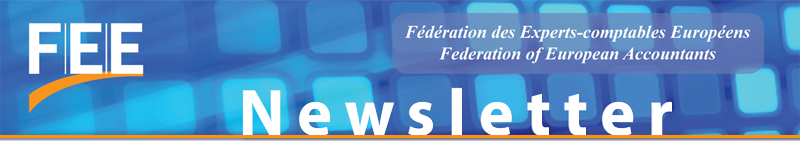 Предстоящи събития на Федерацията на европейските счетоводители (FEE)Публично отчитане по страни: Оповестяванията за данъчни цели във фокуса на вниманиетоКръгла маса, посветена на политиката в сферата на данъчното облагане, 20 октомври, Брюксел. Регистрирайте се тук!Обща консолидирана данъчна основа за облагане с корпоративен данък: Ясен ли е пътят напред?Кръгла маса, посветена на политиката в сферата на данъчното облагане, 15 ноември, Брюксел. Регистрирайте се тук!Дигитален ден 2017 г.29 март, Брюксел. Повече информация тук!Предстоящи събитияГолямо количество данни, дигитални платформи и пазарна конкуренцияОрганизирано от Института Bruegel събитие, което ще се проведе на 3 октомври в БрюкселМСФО 16 – Въвеждане и прилагане на новия стандартОрганизирано от Института на дипломираните експерт-счетоводители в Англия и Уелс (ICAEW) и Фондация МСФО събитие, което ще се проведе на 7 октомври в ЛондонПрозрачност на данъчното облагане: дали новите стандарти осигуряват еднакви правила за всички участници?Организирано от Euractiv събитие, което ще се проведе на 18 октомври в БрюкселДеветнадесета европейска конференция по въпросите на корпоративното управлениеОрганизирано от Словашкото председателство на Европейския съюз събитие, което ще се проведе на 27 октомври в БратиславаСледете ни в: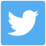 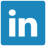 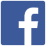 